Priverstinio poveikio priemonių taikymo taisyklių 21 priedasVALSTYBINIO SOCIALINIO DRAUDIMO FONDO VALDYBOS(MIESTO) SKYRIUS(Įstaigos duomenys)DĖL (DRAUDĖJO VARDAS IR PAVARDĖ/PAVADINIMAS) ĮSPĖJIMO APIE IŠIEŠKOJIMĄ20…-…-… buvo įregistruota priverstinė hipoteka (priverstinis įkeitimas), (identifikavimo kodas), kuriuo buvo užtikrintas įsipareigojimas sumokėti skolą Valstybinio socialinio draudimo fondo biudžetui, įkeičiant ……………………….. (nurodyti priverstinai įkeistą daiktą(-us) arba turtines teises (pavadinimą ir rūšį). Priverstine hipoteka (priverstiniu įkeitimu) užtikrintos skolos … (įmokų …, palūkanų..., baudos …, delspinigių …) Jūs nesumokėjote. Informuojame, kad Jūs privalote sumokėti skolą Valstybinio socialinio draudimo fondo biudžetui per 25 dienas nuo įspėjimo gavimo dienos. Įspėjimas laikomas įteiktu praėjus penkioms dienoms nuo jo išsiuntimo. Jei skolos nesumokėsite, bus pradėtas priverstinis išieškojimas iš įkeisto turto. (Įspėjimo dėl išieškojimo formos pavyzdys)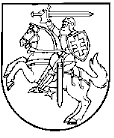 (Adresatas)20 – – Nr. (Pareigų pavadinimas) 	(Parašas)(Vardas ir pavardė)Rengėjo vardas ir pavardė, (kontaktai)